LỜI SỐNG HẰNG NGÀY	 Kinh Thánh: Dân số Ký 13-18.	 Thời gian: Từ ngày 19.05.2024 – 26.05.2024I. Đọc Kinh Thánh: Hãy khoanh tròn những đoạn Kinh Thánh quý vị đã đọc xong trong tuần này: 	 Dân số Ký  	13,	 14,  	  15, 	   16,	    17,	  18. II. Thực hiện theo yêu cầu của từng câu sau và cho biết địa chỉ đầy đủ, cụ thể: 1. Khoanh tròn ý đúng nhất | Ai vi phạm ngày Sa-bát:a.  Bị xử tử. 	| b.  Bị khiển trách.c.  Bị phạt hành chánh. 	| d.  Câu a, b, c sai.	* KT: _______________ 2. Hoàn chỉnh câu Kinh Thánh:	* KT: _______________3. Đánh dấu  vào ô đúng | Những người nào phản loạn chống lại lãnh đạo Môi-se? Cô-rê, Đa-than, A-bi-ram 	|   250 người trong dân Y-sơ-ra-ên. A-rôn và Mi-ri-am	|   Ca-lép và Giô-suê.		* KT: _______________4. Điền vào chỗ trống | Ai còn sống trong số các thám tử?  . . . . . . . . . . . . . . . . . . . . . , con trai của . . . . . . . . . . . . . . . . . . . . . . . . . . . . . . .   . . . . . . . . . . . . . . . . . . . . . , con trai của . . . . . . . . . . . . . . . . . . . . . . . . . . . . . . . 	* KT: _______________5. Khoanh tròn ô đúng | Mười hai thám tử đem những hoa quả gì trong xứ Ca-na-an về cho dân sự?	* KT: _______________ 6. Gạch bỏ ô sai | Trong đoạn 16, có bao nhiêu lần Chúa muốn tiêu diệt dân sự Ngài?7. Khoanh tròn ý đúng nhất | Dấu hiệu để nhận biết người Chúa chọn làm chức tế lễ là:a.  Cây gậy người ấy trổ hoa. 	b.  Cây gậy người ấy không trổ hoa.c.  Chúa phán trực tiếp. 	d.  Ai Chúa cũng chọn.	* KT: _______________8. Hoàn chỉnh câu Kinh Thánh:	* KT: _______________9. Khoanh tròn ô đúng | Ai có quyền phong chức tế lễ?	* KT: _______________10. Điền Đ trước ý Đúng và S trước ý Sai | Cô-rê và đồng bọn bị diệt khỏi dân sự như thế nào?	. . . . . . .	 Già mà chết. 		. . . . . . .	 Chết theo ý mình. 	. . . . . . .	 Đất hả miệng ra nuốt họ khi họ đang còn sống. 		. . . . . . .	 Chết trong chiến trận.		* KT: _______________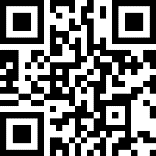 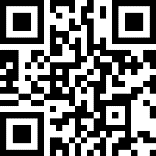 HỘI THÁNH TIN LÀNH VIỆT NAM (MN)CHI HỘI TÔ HIẾN THÀNHBAN CƠ ĐỐC GIÁO DỤC* Họ và tên: ________________________* Năm sinh: _________ ĐT: ___________* Lớp TCN: ________________________Trái nhoTrái táoTrái lựuTrái vả1234* KT: _______________Môi seA-rônVuaĐức Chúa Trời